Днинедели                            Образовательная деятельность                                                                                          ПонедельникЗанятие по ознакомлению с окружающим миром в подготовительной группе "Садовые и полевые цветы" Цель: Изучение различий  садовых цветов от полевых, лесных цветов.Задачи:- Углублять знания и представления детей о цветах, их внешнем виде, местах произрастания.- Продолжать учить детей работать в парах, малых подгруппах.- Продолжать учить детей внимательно дослушивать задание до конца, отвечать на вопрос, давая полный ответ.-  Продолжать обогащать словарный запас, развивать связную речь детей.-  Развивать внимание, память, логическое мышление.Ход занятия1. Организационный моментВ. Мы к лесной полянке вышли,Поднимая ноги выше,Через кустики и кочки,Через ветви и пенёчки;Очень долго мы шагалиНаши ноженьки устали.Сейчас сядем отдохнём,А потом опять пойдём.2. Беседа по темеВ. На полянку вышли, сели. Слышите, какой кругом аромат? А чем это так приятно пахнет, вы узнаете, если отгадаете мою загадку.Я загадываю детям загадку.Загадка.Нарядные сестричкиВесь день гостей встречаютМёдом угощают. (Цветы)                                                                                  ПонедельникД. Это цветы.В. Ребята, для чего нужны цветы?Д. Для красоты, любоваться.В. Где растут садовые цветы?Д. В саду, на клумбах.В. Назовите садовые цветы.Д. Роза, тюльпан, мак, гвоздика и т.д.В. Где растут полевые, лесные цветы?Д. В поле, в лесу.В. Назовите полевые, лесные цветы.Д. Колокольчик, ромашка, василёк и т.д.В. Кто ухаживает за цветами в саду?Д. Садовник.В. Чем садовые цветы отличаются от полевых?Д. Садовые цветы выращивает человек, а полевые растут сами по себе.В. Какую пользу приносят цветы?Д. Цветы могут быть кормом для животных, их можно поставить в вазу, из цветов получают лекарства.В. Какие вы знаете первоцветы, которые “торопятся” расцвести ранней весной?Д. Подснежник, мать-и-мачеха, медуница, хохлатка.В. Почему они появляются первыми?Д. Потому что эти цветы любят яркий солнечный свет, и появляются тогда, когда деревья не покрылись листвой.                                                                                  ПонедельникВ. А какой полевой цветок любит расти в хлебном поле?Д. Василёк.В. А у нас в группе растут садовые или полевые цветы?Д. В группе растут комнатные цветы.В. Почему они так называются?Д. Комнатные цветы это цветы, которые растут в помещении.В. Как вы ухаживаете за комнатными цветами?Д. Поливаем, рыхлим землю, вытираем пыль с листочков, обрываем засохшие листья.В. Молодцы. А сейчас поиграем в игру, которая называется “Назови части цветка”3. Игра “Назови части цветка”В. Самая главная часть цветка?Д. Корень. Он добывает из почвы воду и минеральные вещества.В. Что следует после корня?Д. Стебель. По стеблю вещества поднимаются вверх к листьям.В. После стебля идут…?Д. Листья. Листья вбирают в себя энергию солнечного света, необходимую цветку для роста.В. После листьев идет…?Д. Бутон. Бутон это нераскрывшийся цветок.В. И остались…?Д. Лепестки.                                                                                  ПонедельникВ. Молодцы. Приглашаю вас поиграть в игру, которая называется “Забывчивый покупатель”4. Игра “Забывчивый покупатель”В. Напоминаю вам правила игры. Покупателю необходимо купить цветок, но он забыл его название. Он описывает этот цветок, а продавец должен догадаться по описанию и показать картинку. Все вместе проверяем.Д. Я хочу купить цветок, но забыл его название. Он растёт в саду, на стебле есть шипы, бывает красной, белой, жёлтой. (Роза)В вашем магазине я хочу купить один цветок, но забыл его название. Это полевой цветок голубого цвета, его форма похожа на колокол. (Колокольчик). И т.д.5. Игра “Посади цветы”В. Ребята, кто-нибудь из вас высаживал цветы?Д. Ответы детей.Делю детей на две подгруппы.1 команда сажает садовые цветы в клумбу;2 команда сажает полевые цветы на полянку.Проверяем, правильно ли команды справились с заданием.6. Игра “Отгадай поговорку”Делю детей на две команды.В. Из разрезных карточек вам надо собрать одну поговорку, прочитать её и объяснить, почему так говорят.Проверяем, правильно ли команды справились с заданием.                                                                                  ПонедельникВ. Ребята, но многие знакомые вам цветы занесены в Красную книгу. Как вы думаете, что это за книга?Д. Красная книга это книга, в которую занесены редкие растения, которых очень мало на земле.В. Почему она именно красного цвета?Д. Красный цвет это символ запрета!В. Давайте назовём эти цветы.Подвожу детей к монитору и показываю на компьютере цветы, которые занесены в Красную книгу.В. Что нужно делать людям, чтобы редкие цветы и растения не исчезали с нашей Земли?Д. Не рвать, уничтожать цветы, а бережно относиться к природе. В лесу нужно стараться ходить по тропинкам, чтобы растения не погибали от втаптывания.8. Итог занятияВ. О чём мы сегодня говорили на занятии?Какие вы знаете цветы?Понравилось вам занятие?Какое задание вам понравилось больше?Какое задание показалось для вас трудным?                                                                               Вторник Занятие по развитию речи подготовительная группаТема: Рассказ «Золотой луг» М.М.Пришвина(лексическая тема: «Цветы»)Цель:Обучение  детей связному пересказу рассказа «Золотой луг» М.М.Пришвина с опорой на графические схемы, отображающих последовательность событий.Задачи:коррекционно-образовательные:- уточнить и активизировать словарь по лексической теме: «Цветы»:- учить детей подбирать относительные прилагательные к существительным;- учить новую скороговорку;- закреплять умение детей образованию новых слов путём сложения слов;- учить детей составлять графический план совместно с учениками.коррекционно-развивающие:- развивать психические процессы: внимание, память, мышление;- развивать речевой слух;- учить детей точной координации речи и движения;- развивать мелкую моторику рук.коррекционно-воспитательные:- воспитывать патриотические чувства у детей: воспитывать чувство любви к природе, к родному краю.Ход занятия:Организационный момент: Пальчиковая гимнастика.Приготовили ручки, вспоминаем нашу весёлую зарядку для пальчиков:                                                                                                                          ВторникТолько солнышко взойдёт –Наш цветочек расцветёт.Бабочка-капустницаНа цветок опустится.Поглядишь – а у цветкаНа два больше лепестка.(Поочерёдное соединение подушечек пальцев обеих рук (мизинчик с мизинцем, безымянный с безымянным и т.д. ) на каждый ударный слог. Ладони не касаются друг друга)Сегодня мы будем говорить о цветах, они растут везде:Если они растут в саду, то они называются ….садовые.Если на лугу - … луговые.Если в лесу - …лесные.Если в поле - …полевые.Если в комнате - …комнатные.Если в воде - … водяные.Если в горах - …горные.Если цветы нужны для лекарства - …лекарственные.Но почему же все они называются все цветы?У всех цветов есть:Корень, стебелёк, листочки, бутон, лепестки.Названия у всех цветов разные названия:                                                                                                                          Вторник Подснежник – под снегом растёт;Незабудки – не забывают их;Чистотел – чистит тело;Подорожник – растёт у дороги;Ноготки – похож на ногти;Тысячелистник – у этого цветочка тысяча листочков;Медуница – цветочек несёт мёд;Мать-и-мачеха – листочки мягкие с одной стороны, как мама,с другой стороны - жесткий листочек, как мачеха.Одуванчик – его можно сдуть.Сейчас мы выучим чистоговорку:На зелёной хрупкой ножкеВырос шарик у дорожки.О каком же цветочке эта чистоговорка?Правильно, про одуванчик. Как вы отгадали? – правильно, шарик.Очень интересный цветочек. Этот цветок растёт везде – и в огородах, и садах, на лугах и в полях.Сейчас я вам прочитаю интересный и очень любопытный рассказ Михаила Михайловича Пришвина «Золотой луг».Как вы думаете, почему луг золотой?                                                                                                                          Вторник Золотой лугУ нас с братом, когда созревают одуванчики, была с ними постоянная забава. Бывало, идем куда-нибудь на свой промысел - он впереди, я в пяту.«Сережа!» - позову я его деловито. Он оглянется, а я фукну ему одуванчиком прямо в лицо. За это он начинает меня подкарауливать и тоже, как зазеваешься, фукнет. И так мы эти неинтересные цветы срывали только для забавы. Но раз мне удалось сделать открытие.Мы жили в деревне, перед окном у нас был луг, весь золотой от множества цветущих одуванчиков. Это было очень красиво. Все говорили: «Очень красиво! Луг - золотой».Однажды я рано встал удить рыбу и заметил, что луг был не золотой, а зеленый. Когда же я возвращался около полудня домой, луг был опять весь золотой. Я стал наблюдать. К вечеру луг опять позеленел. Тогда я пошел, отыскал, одуванчик, и оказалось, что он сжал свои лепестки, как все равно если бы у вас пальцы со стороны ладони были желтые и, сжав в кулак, мы закрыли бы желтое. Утром, когда солнце взошло, я видел, как одуванчики раскрывают свои ладони, и от этого луг становился опять золотым.С тех пор одуванчик стал для нас одним из самых интересных цветов, потому что спать одуванчики ложились вместе с нами, детьми, и вместе с нами вставали.Беседа по содержанию рассказа:А теперь я узнаю, внимательно ли вы слушали рассказ????- Кто написал рассказ?- Как рассказ называется?- Про какой цветок написал рассказ Михаил Михайлович Пришвин?- Почему в начале рассказа автор назвал одуванчик «неинтересным» цветком?- Для какой забавы срывали цветы мальчики?- Где жили ребята?- Почему про луг, который был перед окном, говорили: «Луг – золотой!»?- В какое время пошел автор на рыбалку?                                                                                                                          Вторник - Что было на лугу?- А днём луг почему стал золотым?- Веером луг опять стал каким?- С чем сравнил лепестки одуванчика писатель?- Почему после этого случая одуванчик стал самым интересным цветком?- С кем сравнил одуванчики автор?8. Физ.минутка:1) Песенка «Одуванчик» Н.Нищева, Л.ГавришеваКак воздушный шар на ножке, стоят на носочках, сомкнув руки над головойОдуванчик у дорожки. наклоны вправо - влевоОдуванчик – шарик белый. поднимаются на носочкахДунул я – и улетел он. дети дуют, округлив губы, не раздувая щёк2) Покажем стихотворение руками:Ярко-желтый одуванчик! Руки вверх, как цветочкиТы зачем сменил кафтанчик? погрозитьБыл красивым, молодым, руки в боки, «покрасоваться»Стал как дедушка, седым? руки сомкнуть над головойСловарная работа.Давайте подберём, как можно больше слов про одуванчик.ОДУВАНЧИК (какой?) – интересный, красивый, золотой, зелёный, жёлтый, пушистый, воздушный, лесной, любопытный, …                                                                                                                          ВторникА если он много лет растёт – многолетнийРасцветают одуванчики в мае – майские цветы.Очень любят пчёлы одуванчик, они от него мёд носят – медонос.Мёд из одуванчиков - одуванчиковый мёд – густой и ароматный.Пух от одуванчиков – одуванчиковый пух.10.Иногда одуванчики сравнивают с часами, называя их «цветочные часы».Утром одуванчики раскрываются в 5-6 часов утра, а в 2-3 часа дня уже закрывают свои лепесточки, гаснут желтые огоньки. Вот поэтому одуванчики и называют – «цветочные часы».11. Повторное чтение и выстраивание графического плана вместе с детьми.План:1. Забава. (рисунок одуванчики с белой шапочкой)2. Дом перед ним «золотой» луг (можно кружок желтого цвета)3. Удочка, луг «зелёный». (можно кружок зелёного цвета)4. Солнце с лучиками с цифрой 12, луг «золотой» (жёлтый круг)5. Желтый одуванчик – пальчики, затем кулак.6. Одуванчик – подушка – малыши.12. Пересказ по графическому плану.hello_html_55da6934.pngМожно пересказать рассказ индивидуально, парами или по цепочке.13. Итог занятия:1) Назовите, как назывался рассказ Михаила Михайловича Пришвина?2) Вам понравился рассказ? Почему?                                                                                Среда    Конспект НОД по математике в подготовительной группе «Собираем весенний букет».Цель: Создание условий для выявления уровня актуального развития детей.Задачи:Образовательные задачи: Совершенствовать навыки  порядкового счета в пределах десяти, умения называть последующее и предыдущее числа к названному или обозначенному цифрой. Формировать  умение  составлять условие, ставить вопрос задачи, решать задачу. Закрепить умение ориентироваться во времени и пространстве. Закрепление знаний о составе числа «8», «9». Совершенствовать  навыки  решения примеров, навыков распознавания геометрических фигур.Ход занятия.Орг. момент.Дети вместе с воспитателем встают в круг.Для начала встанем в круг,Сколько радости вокруг!Мы все за руки возьмемся,И друг другу улыбнемся.Мы готовы поиграть,Можно встречу начинать!Ребята, как вы думаете, чем мы сегодня будем заниматься? Посмотрите на доске много разных цветов. Да, сегодня мы продолжаем разговор о цветах. Мы будем собирать цветы в букет. Цветы у нас не простые, они принесли нам задание.Посмотрите на доску. На доске карточки с изображением цветов.Порядковый счет до10.Сосчитайте растения по порядку слева направо, называя их.                                                                                СредаРоза - первая, ромашка - вторая, лилия - третья, нарцисс - четвертый, мак - пятый, колокольчик - шестой, ландыш - седьмой, пион - восьмой, тюльпан - девятый, ирис - десятый.Сколько цветов на доске?(10)Который по счету ландыш, если считать слева на право?Который по счету пион, если считать слева на право?Который по счету тюльпан, если считать слева на право?Какой по счеты стоит роза?Посади бабочку на цветок ,который стоит по счету 3. И т. д.Молодцы. Справились с этим заданием. И в букет мы отправим ирис.Задание розы Игра «»Круглый год».1.Какой день недели сегодня? (пятница)2.Какой день недели был вчера?3.Какой день недели будет завтра?4.Как называется первый день недели?5.Как называются выходные дни недели?6.Сколько времени года?7.Какое время года сейчас?9.Назови весенние месяца?10.Какой сейчас месяц?Молодцы. Справились с этим заданием. И в букет мы отправим розу.Задание пионаД\и «Разложи геометрические фигурки в цепочке. Продолжи ряд».Д\и «Разложи на листе» (ориентация на листе бумаги)Положи в правом верхнем углу квадрат, в нижнем левом углу треугольник, в верхнем левом углу положи круг, по центру положи прямоугольник. Куда мы положим многоугольник?Молодцы. Справились с этим заданием. И в букет мы отправим пион.                                                                                СредаЗадание мака. Счет до 10Посчитайте от 3 до 7Посчитайте от 6 до 9, от 5 до 1, от 8 до 4.Какое число стоит перед числом 4?(3)Какое число стоит перед числом 8?(7)Какое число стоит после числа 5?(6)Какое число стоит после числа 9?(10)Назовите соседей числа 6? (5 и 7) 8?(7 и 9) 3?(2 и 4) 9?(8 и 10)Молодцы. Справились с этим заданием. И в букет мы отправим мак.Задание Ромашки. Физминутка.Дети ходят по кругу по хлопку воспитателя разбегаются по командам ( в команде должно быть столько человек, какое число показывает воспитатель.Задание нарцисса Состав числа: Игра « Заселим жильцов».Для того чтобы в букет попал нарцисс , давайте «заселим» домик.А живут в этом домике вот такие веселые жильцы.Молодцы. Справились с этим заданием. И в букет мы отправим нарцисс.Задание лилии. Решение и анализ задач..Сегодня мы будем решать задачу про цветы. Но прежде чем решить задачу, давайте вспомним, из каких частей состоит задача. (Условие, вопрос, решение, ответ)Давайте попробуем составить задачу.«На одной полянке расцвело 11 красных цветов, и 4 желтых цветка. Сколько всего цветочков расцвело на полянке»Сколько красных цветов расцвело на полянке? Что известно про желтые цветы? Что нужно узнать в задаче? С помощью какого действия сложения или вычитания можно решить эту задачу и почему? Как можно записать решение этой задачи? 11+4= . Решите эту задачу с помощью числовой линейки. Кто объяснит, как считать по числовой линейке.Решим следующую задачу.                                                                                СредаВ магазине было 18 роз. Продали 3 розы. Сколько роз осталось в магазине?Молодцы. Справились с этим заданием. И в букет мы отправим лилиюИтог занятия.На этом наше занятие подходит к концу. Что было самым интересным, самым сложным.Вот какой чудесный букет у нас получился. А кому его можно подарить вы решите сами. Кто по вашему мнению сегодня лучше всех справился с заданиями и был сегодня активен?                                                                        Четверг                                                                       Конспект НОД по рисованию в подготовительной группе                      «Весенние цветы»Цель: Создание условий для развития  творческих способностей и познавательных интересов дошкольников.Задачи:-Развивать воображение, чувство композиции.-Стимулировать проявление индивидуальности.-Создать условия передавать красоту и нежность цветов.-Развивать композиционный навык-умение располагать растение в середине листа бумаги.-Воспитывать бережное отношение к природе.-Воспитывать аккуратность при выполнении рисунка.Оборудование:-Иллюстрации (открытки) цветов, белая бумага листа формата А4, гуашь, мелки цветные, емкости с водой, салфетки, кисти, подставки для кистей.Ход занятия:Ребята, слышите эту прекрасную музыку? Мы с вами оказались в весеннем лесу. А в весеннем лесу растут цветы. А давайте отгадаем загадки про цветы.В мае – желтый, а в июле –Он пушистый мячик.На него мы чуть подули –Взвился… (одуванчик)Замечательный цветок,Он как яркий огонек.Пышный, важный, словно пан.Распускается… (тюльпан).На лесной проталинкеВырос цветик маленький.Прячется в валежник                                                                        Четверг                                                                       Беленький… (подснежник).На зеленом шнурочке белые звоночки (Ландыш).А еще, как и вы, очень любят играть. Давайте поиграем. Я буду называть ряд слов и, если вы услышите название цветка – хлопаете в ладоши.Дорога, тигр, машина, пенал, самолет, ластик, роза, змея, дуб, кукла, гриб, школа, дневник, ромашка, рама, дом, малина, учитель, тепловоз, муравей, пион, графин, ручка, гвоздь, музей, гвоздика, воробей, парта, тюльпан, пальма, палатка, колокольчик, кино, кенгуру, город, астра, собака, банан, фиалка, молоко, лес, теремок, ландыш, сосна, книга, одуванчик.Воспитатель: предлагает детям сесть на стульчики.Воспитатель: предлагает детям на выбор нарисовать две поляны цветов из подснежников и ландышей. Показывает картинку с ландышами и предлагает рассмотреть цветки и листья ландышей.Вопросы:-Какую форму имеют листочки (Листочки широкие, овальные с острым кончиком.)Воспитатель объясняет, что вначале листья ландыша были скручены в трубочку, а цветочки прятались внутри на стебельке. Так растению легче пробиваться сквозь землю.-На что похожи цветочки (На маленькие белые колокольчики, расположенные на коротеньких цветоножках.)-Можно ли сказать, что это кисть? Почему (Потому, что много цветочков собрано в соцветие.)Воспитатель показывает, как нарисовать два листочка, на их фоне прорисовывает тонкие стебли-цветоносы с короткими цветоножками.Воспитатель :показывает картинку с подснежниками предлагает детям рассмотреть цветок подснежника.Воспитатель: Почему его так называют.Дети: Это первый цветок,который появляется сразу после тающего снега.Воспитатель : Где мы можем встретить подснежник?Дети : На проталинках в лесу, на лугу.Воспитатель: Ребята, посмотрите. Из каких частей состоит цветок подснежника?Дети: — Стебель, чашелистик, лепестки, листья.Весна: — Какого цвета будут у нас лепестки у подснежника? А стебель, чашелистик, листья?Дети: — Лепестки-белые, стебель, чашелистик, листья — зеленые.ФизминуткаНаши белые цветкиРаспускают лепестки. (Плавно поднимаем руки вверх.)Ветерок чуть дышит,                                                                        Четверг                                                                       Лепестки колышет. (Качание руками влево-вправо.)Воспитатель: давайте украсим наши поляны подснежниками и ландышами. Подснежники нарисуем цветными мелками, а ландыши гуашью.Дети проходят к столам, где находится материал для рисования и присаживаются.Воспитатель: Теперь приступаем к работе, а музыка поможет вам почувствовать, как просыпается природа после зимних холодов. Послушайте, как музыка передает весеннее настроение, и попытайтесь отразить это на бумаге.Дети приступают к работе, воспитатель следит за осанкой детей, чтобы правильно и свободно, без напряжения держали кисть, напоминает, что рисунок нужно располагать на всём листе бумаги. Уточняет правила смешивания красок, особенности использования восковых мелков                                                                Пятница                                                                      Конспект НОД в подготовительной группе по обучению грамоте на тему: «Путешествие на волшебную поляну цветов»Цель: Закрепление знаний  детей. Задачи:- Закреплять умение детей производить звукобуквенный анализ, качественно характеризовать звуки, умение составлять предложения по схемам, делить слова на слоги, читать их, отвечать полным ответом.- Развивать фонематический и речевой слух, зрительное восприятие, навыкчтения, координацию движений руки.- Развивать внимание, память, логическое мышление, фантазию.-  Создать хорошее настроение.-  Воспитывать умение детей работать в группах, умение слушатьвоспитателя и товарищей, поощрять активность и самостоятельность.Ход занятия:Воспитатель: Ребята! Наше занятие сегодня я хотела бы начать с загадки:«Кто вас, дети, больше любит, кто вас нежно так голубитИ заботится о вас, не смыкая ночью глаз? ( Мама )Дети: Эта загадка о маме.Воспитатель: Какой праздник мы скоро будем отмечать?Дети: День матери.Воспитатель: Что можно подарить мамам в этот день?Дети: Книги, цветы, торт и т.д.Воспитатель: Красивым подарком мамам будут цветы, но сейчас за окном почти зима. Можно найти там цветы?Дети: Нет. Цветы высохли, замерзли под снегом.Воспитатель: Вы верите в чудеса? Хотите отправиться на волшебную поляну цветов. А поможет нам в этом волшебная музыка. (Звучит музыка, дети закрыли глаза)Воспитатель: Ребята, почему-то ни каких цветов вокруг нет, зато появилась необыкновенная коробочка. Хотите посмотреть, что в ней?Дети: Да!Воспитатель: Посмотрите, здесь лежат картинки с цветами. Назовите их.Дети: (дети отгадывают цветы)Воспитатель: А один рисунок не видно из-за льдинок. И на обратной стороне письмо.(Воспитатель предлагает читающим детям прочитать письмо. Один ребёнок читает вслух).«Я заколдовала этот цветок, выполните мои задания и тогда узнаете его название. Снежная королева».Воспитатель: Ну что, будем выполнять задания Снежной королевы? Тогда посмотрим, какое первое задание.                                                                Пятница                                                                      1.Повтори скороговорку четко, ясно:- Рисовала Лариса акварелью нарциссы.- Вьюнок и хмель вьются, вьются, перевиваются.- Василёк цветок сорвал, сильно васильком махал,Васильковый аромат, Васильку был очень рад!(Дети повторяют за воспитателем скороговорки)Воспитатель: Молодцы! Вы справились – посмотрите и 1 льдинка растаяла.2.Второе задание «Подберите цветы в вазу». (На мольберте выставлены вазы с кружками, от1до 4, дети уже получили картинки цветов от воспитателя в первом задании).Воспитатель: Разделитесь на команды. На каждой вазе нарисованы кружки, подберите слово – название цветка. Сколько кружков на вазе, столько должно быть слогов в названии цветка. Объясните свое решение. (Справились – ещё одна льдинка растаяла).3.Третье задание: «Угадайте слово»Воспитатель: В коробке спрятались звуки. Я вам буду кидать их, вы их ловите, и угадывайте названия цветов. (Воспитатель называет звук, с которого начинается название цветка, дети называют цветы).Воспитатель: Молодцы ребята. (Справились - еще одна льдинка растаяла).4.Четвёртое задание: «Выполните звуковой анализ слова «Пион» (Воспитатель выставляет изображение пиона на магнитную доску)Воспитатель: Чтобы выполнить это задание нам надо сесть за столы. (Дети садятся на свои места за столами и работаю самостоятельно). Один ребенок разберет слово у доски. Потом мы сравним вашу работу.Воспитатель: Вова назови первый звук в слове «Пион». Расскажи все о нем и т. д. (Справились - еще одна льдинка растаяла).5.Воспитатель: А сейчас я предлагаю немного отдохнуть.Физкультминутка:  «Цветы»(Все присели на корточки)Раз –два - три выросли цветы  (встаем)К солнцу потянулись высоко:  (тянутся на носочках)Стало им приятно и тепло!  (смотрят вверх)Ветерок пролетал, стебелечки качал  (раскачивают руками влево - вправонад головой)Влево качнулись- низко прогнулись.  (наклоняются влево)Вправо качнулись – низко прогнулись. (наклоняются вправо)Ветерок убегай!  (грозят пальчиком)Ты цветочки не сломай!  (приседают)Пусть они растут, растут, (медленно приподнимают руки вверх,Детям радость принесут! раскрывают пальчики)                                                                Пятница                                                                                  6. Воспитатель: Ну что, ещё одно пятое задание. Развитие связной речи.(Дети сидят на ковре. Восп. выставляет на мольберт схему предложения).Воспитатель: Составьте предложения со словом пион.А) чтобы оно стояло вначале предложения.Б) в середине предложения,В) в конце предложения.Воспитатель: Справились - еще одна льдинка растаяла.7.Воспитатель: Ещё одно задание «Ребусы». (Приложение 1.)(детям предлагается разгадать ребусы)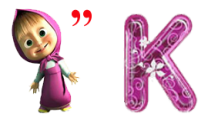 Воспитатель: Справились - еще одна льдинка растаяла.8.Воспитатель: И последнее задание. «Обучение элементам грамоты. Работа в рабочих тетрадях».Но для начала сделаем пальчиковую гимнастику.- Наши алые цветы распускают лепесткиВетерок все дышит, лепестки колышетНаши алые цветки закрывают лепестки.Тихо засыпают, головой качают.а) печатание букв Д, Т, И, Ьб) слогов БА, БИ, БУ, ТА,ТИ, ТУв) слова БОЛЬ, БОЛЬШОЙ.Воспитатель: Ну вот, все льдинки и растаяли. Посмотрите, какой цветок показался. Как он называется? А чтобы, наш лютик ожил, закрасьте цветок тем цветом, какое у вас сейчас настроение. (Дети садятся за столы и раскрашивают лютики). (Приложение 2.)Воспитатель: Наши лютики  расцвели даже зимой. Вот чудо! Теперь этот подарок можно подарить мамам. Я думаю, они будут довольны. Ну а нам пора возвращаться.(Звучит музыка). Наше путешествие подошло к концу.Итог.Спасибо вам дети за замечательное путешествие. Чем вам понравилось заниматься? Какие трудности вы встретили на волшебной поляне?                                                                Пятница                                                                      Приложение 1.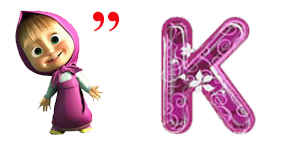 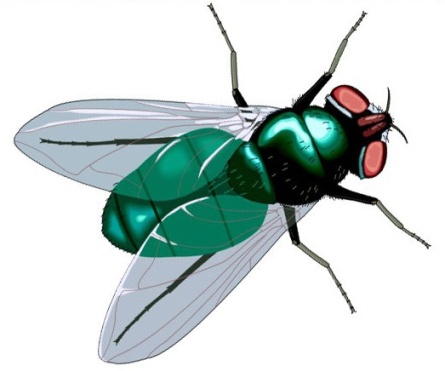 черёКОЙ                                                                Пятница                                                                      КАНЕЗА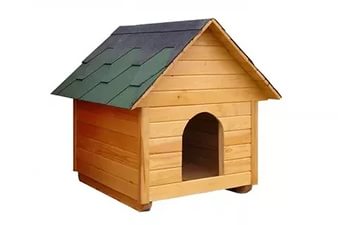 Приложение 2.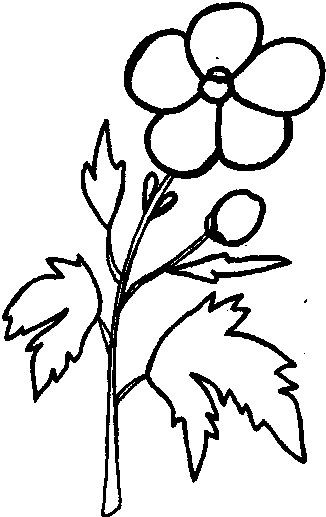 